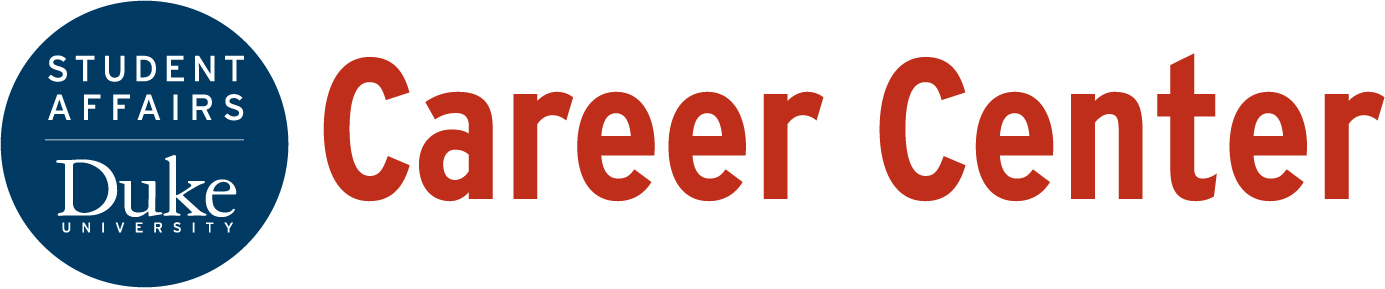 Building an Individual Development PlanIndividual Development Plans (IDPs) provide a way for you to plan how you will develop professionally and prepare for the next steps in your career. An IDP should be flexible enough to suit your interests and personal working style, and it should be rigid enough to ensure that you make active progress toward your goals.IDP StepsStep 1	Consider the skills, experiences, and qualities that are valued in graduate school and in careers of interestStep 2	Assess which of these skills, experiences, and qualities you want to improve long-term and short-term, and brainstorm specific experiences you can seek outStep 3	Prioritize experiences to seek out and create SMART goals to ensure you make progressStep 4	Discuss your IDP with mentors and colleagues to gather feedbackStep 5	Implement your IDP and revisit it every 3-6 monthsStep 1: How do you want to develop professionally?Answer the following questions with lots of specific details. You can also include learning more about something as a quality you want to develop. For example, you can add “explore non-academic careers” to your career list. What skills are required to be a successful academic researcher or graduate student? What qualities are most valued?What careers are you considering after graduate school? What additional skills and qualities are valued in these careers?Step 2: Setting Priorities and Gaining ExperienceFrom the lists from Step 1, choose which skills, experiences, and qualities you want to develop in the short-term (the next 3-6 months) and which you want to build in the long-term (the next 1-2 years). Then, brainstorm different ways for you to gain experience in these areas. Short-term PrioritiesLong-term Priorities NetworkingCareer ExplorationSelf-CareActivity, creativity, community, and spiritualityStep 3: SMART GoalsSMART goals are specific, measurable, accountable, realistic, and time-bound. Use the table below to outline your SMART goals to help you develop as a professional. Step 4: Mentors’ and Colleagues’ FeedbackGathering input from mentors and colleagues can help you gain insight and set more effective goals. Mentors can include your advisor, faculty members at Duke and other institutions, fellow students, university staff, and professionals in careers of interest. Seek out formal and informal mentors who can provide insight on the skills and qualities you want to develop (e.g., mentors for research, grant writing, teaching, and industry research).Who could you recruit as a mentor for your short-term and long-term goals? When could you meet with them to ask for feedback?Step 5: Implement and ReviseStart using your IDP. Be sure to set a reminder to revise your IDP every 3-6 months and seek additional feedback from mentors and colleagues. You will likely need to revise and adapt some goals to better suit your needs along the way, which is perfectly fine and to be expected. Create a Graduate School Activities Overview (Short Example)Contributors: who provides you with advice, feedback, support, mentorship for these activities? Who are you engaging with?Tips for Using IDPsIDP ResourcesmyIDP online tool from AAAS and Science Careers: http://myidp.sciencecareers.org/Twelve-part series of Science articles as guidance: http://www.sciencemag.org/careers/2012/09/you-need-game-plan Duke Career Center Professional Goal Setting Guide: https://studentaffairs.duke.edu/career/guides/setting-professional-goalsDuke OPTIONS from The Graduate School has a tool for planning your professional development: https://options.duke.edu/ Office of Biomedical Graduate Education resources for career and professional development: https://medschool.duke.edu/education/degree-programs-and-admissions/career-professional-developmentCareer ResourcesOnline ResourcesDuke Career Center’s Career Development Process: https://studentaffairs.duke.edu/career/career-development-processExplore careers on the Duke Career Center website (the Specific Industry section on the right-hand side was written for graduate students) https://studentaffairs.duke.edu/career/explore-careers Versatile PhD: learn about potential careers for graduate students and read stories of how students made the transition to different fields
https://gradschool.duke.edu/professional-development/access-versatile-phdDuke career panels and presentations: watch videos from past panels and workshops on a variety of careers https://www.youtube.com/user/DukePostdocServices Science Careers: articles about academic and non-academic careers and advice from professionals
https://www.sciencemag.org/careers New York Academy of Science career videos: https://www.nyas.org/career-resources/Upcoming Duke EventsDuke Career Center- check weekly for employer events like Career Fairs, networking sessions, workshops, panels, alumni speakers and more: http://careerconnections.duke.edu/Careers Beyond Academia series: https://sites.duke.edu/careersbeyondacademia/ 30-minute Alum/HR Zooms: https://sites.duke.edu/careersbeyondacademia/alum-zooms/Academic Job Search Series: http://sites.duke.edu/academicjobseries/ The Graduate School PD events: https://gradschool.duke.edu/professional-development/eventsInternational StudentsInterstride: global career opportunities, visa and immigration support, student resources and services, networking and mentorship, webinars and workshops https://student.interstride.com/My Visa Jobs: see which employers have sponsored for visas based on this database of government visa data http://www.myvisajobs.com/ Lockin China: fins jobs in China and get career support https://chinaportal.guccu.org/duke/indexThis IDP template was created for the Duke Career Center by David McDonald, Ph.D.CareersAdditional Skills & QualitiesSkill/QualityPotential ExperiencesSkill/QualityPotential ExperiencesWho Would Be A Helpful Contact?Potential Ways to MeetWhat Careers Do You Want to Learn More About?Potential Ways to Learn MoreWays You Care for YourselfPotential Ways to Learn MoreSpecific GoalHow Will Your Success Be Measured?When Will You Complete This Goal By?Who Will Hold You Accountable? How Will You Update Them on Your Progress?Potential MentorsWhen/How to Ask for FeedbackContributorsResearchContributorsService/Teaching/Campus InvolvementContributorsCareer & Professional DevelopmentContributorsSelf-CareContributorsIDP Goal 1ContributorsIDP Goal 2